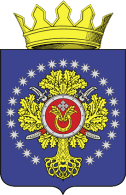 П О С Т А Н О В Л Е Н И ЕАДМИНИСТРАЦИИ  УРЮПИНСКОГО  МУНИЦИПАЛЬНОГО РАЙОНА  ВОЛГОГРАДСКОЙ  ОБЛАСТИО внесении изменений в постановление администрации Урюпинского муниципального района Волгоградской области  от 30 октября 2020г. № 497 Об утверждении муниципальной  программы «Энергосбережение и повышение энергетической эффективности Урюпинского муниципального района на 2021-2023 годы»(в редакции   постановления от 21 декабря 2022г. № 788)          В связи с изменением сроков выполнения работ и уточнением объёмов финансирования муниципальной программы «Энергосбережение и повышение энергетической эффективности Урюпинского муниципального района                         на 2021-2023 годы» (далее – Программа), руководствуясь постановлением администрации Урюпинского муниципального района Волгоградской области                      от 18 августа 2011г. № 563 «Об утверждении Положения о муниципальных программах Урюпинского муниципального района» (в редакции постановления               от 4 июня 2013г. № 372),  Уставом Урюпинского муниципального района, администрация Урюпинского муниципального района  п о с т а н о в л я е т:1. Внести в постановление администрации Урюпинского муниципального района Волгоградской области  от 30 октября 2020г. № 497 «Об утверждении муниципальной программы «Энергосбережение и повышение энергетической эффективности Урюпинского муниципального района на 2021-2023 годы»                  (в редакции   постановления от 21 декабря 2022г. № 788) следующие изменения:1.1. В паспорте Программы позицию «Объем и источники финансирования» изложить в следующей редакции:1.2. Раздел 3 Программы «Сроки реализации программы, ресурсное обеспечение» изложить в следующей редакции:«3. Сроки реализации Программы, ресурсное обеспечениеРеализация Программы осуществляется в течение 2021-2024 годов. На реализацию Программы предусматриваются средства в сумме: 33112,256 тыс. рублей.Объем финансирования по годам:  2021 год – 8869,832 тыс. рублей, в том числе:  федеральный бюджет - 0 тыс.рублей;  областной бюджет- 8000 тыс.рублей;  муниципальный бюджет – 789,024тыс.рублей;  бюджет сельского поселения – 80,808 тыс.рублей.  внебюджетные источники – 0 тыс.рублей2022 год – 8080,808 тыс. рублей, в том числе:  федеральный бюджет - 0 тыс.рублей;  областной бюджет- 8000 тыс.рублей;  муниципальный бюджет – 0 тыс.рублей;  бюджет сельского поселения – 80,808 тыс.рублей. внебюджетные источники – 0 тыс.рублей.2023 год – 8080,808 тыс. рублей, в том числе:  федеральный бюджет - 0 тыс.рублей;  областной бюджет- 8000 тыс.рублей;  муниципальный бюджет – 0 тыс.рублей;  бюджет сельского поселения – 80,808 тыс.рублей. внебюджетные источники – 0 тыс.рублей.2024 год - 8080,808 тыс. рублей, в том числе:  федеральный бюджет - 0 тыс.рублей;  областной бюджет- 8000 тыс.рублей;  муниципальный бюджет – 0 тыс.рублей;  бюджет сельского поселения – 80,808 тыс.рублей.внебюджетные источники – 0 тыс.рублей.»        1.3. Раздел  6 Программы «Технико-экономические обоснования Программы (затраты на виды работ)» изложить в следующей редакции:                            «6. Технико-экономические обоснования Программы (затраты на виды работ) Технико-экономическое обоснование Программы (приложение 2) определяет целесообразность выделения средств бюджета Урюпинского муниципального района на реализацию мероприятий по вопросам энергосбережения и повышения энергетической эффективности Урюпинского муниципального района на 2021-2024 годы.	Общий объем финансовых средств областного бюджета и местных бюджетов на реализацию мероприятий Программы составляет 33112,256 тыс. руб. Денежные средства будут направлены на оснащение муниципальных образовательных организаций современным энергосберегающим оборудованием. Комплекс проводимых мероприятий Программы будет способствовать достижению основной ее цели - снижению потребления энергоресурсов.».1.4. Приложение 1 к Программе «Перечень мероприятий по реализации муниципальной программы «Энергосбережение и повышение энергетической эффективности  Урюпинского муниципального района на 2021-2024 годы»   изложить в новой редакции  согласно приложению  к  настоящему  постановлению.2. Контроль  за  исполнением настоящего постановления  возложить на заместителя главы  Урюпинского муниципального района Д.В.Хоняка. Глава Урюпинского муниципального района                                                                               А.Ю.Максимов ПЕРЕЧЕНЬ  МЕРОПРИЯТИЙ по реализации муниципальной программы «Энергосбережение и повышение энергетической эффективности  Урюпинского муниципального района на 2021-2024 годы»  Управляющий делами администрации Урюпинского муниципального района               		                                                                                                          Л.А. Рябоваот 27 декабря 2023г.   №  667         2011г.№«Объем и источники финансированияПланируемый объем финансирования за счет средств областного,                     местных бюджетов в 2021-2024 годах 33112,256 тыс. рублей.Объем финансирования по годам:  2021 год – 8869,832 тыс. рублей, в том числе:  федеральный бюджет - 0 тыс.рублей;  областной бюджет- 8000 тыс.рублей;  муниципальный бюджет – 789,024тыс.рублей;  бюджет сельского поселения – 80,808 тыс.рублей.  внебюджетные источники – 0 тыс.рублей2022 год – 8080,808 тыс. рублей, в том числе:  федеральный бюджет - 0 тыс.рублей;  областной бюджет- 8000 тыс.рублей;  муниципальный бюджет – 0 тыс.рублей;  бюджет сельского поселения – 80,808 тыс.рублей.внебюджетные источники – 0 тыс.рублей.2023 год – 8080,808 тыс. рублей, в том числе:  федеральный бюджет - 0 тыс.рублей;  областной бюджет- 8000 тыс.рублей;  муниципальный бюджет – 0 тыс.рублей;  бюджет сельского поселения – 80,808 тыс.рублей. внебюджетные источники – 0 тыс.рублей.2024 год - 8080,808 тыс. рублей, в том числе:  федеральный бюджет - 0 тыс.рублей;  областной бюджет- 8000 тыс.рублей;  муниципальный бюджет – 0 тыс.рублей;  бюджет сельского поселения – 80,808 тыс.рублей.внебюджетные источники – 0 тыс.рублей.»ПРИЛОЖЕНИЕ к постановлению администрации Урюпинского муниципальногорайона                                                                                 от 27 декабря 2023г.  №  667«ПРИЛОЖЕНИЕ 1к муниципальной  программе  «Энергосбережение и  повышение  энергетической   эффективности Урюпинского муниципального района на 2021-2024 годы»№п/пМероприятия(*)Срок реализацииОбъем финансирования (тыс.руб.)Объем финансирования (тыс.руб.)Объем финансирования (тыс.руб.)Объем финансирования (тыс.руб.)Объем финансирования (тыс.руб.)Объем финансирования (тыс.руб.)Исполнитель№п/пМероприятия(*)Срок реализациивсегов том числев том числев том числев том числев том числе№п/пМероприятия(*)Срок реализациивсегоФедеральный бюджетОбластнойбюджетБюджет Урюпинского муниципального районаБюджетсельскогопоселенияВнебюджетные источники12345678910Раздел 1.  Повышение энергоэффективности в бюджетной сфереРаздел 1.  Повышение энергоэффективности в бюджетной сфереРаздел 1.  Повышение энергоэффективности в бюджетной сфереРаздел 1.  Повышение энергоэффективности в бюджетной сфереРаздел 1.  Повышение энергоэффективности в бюджетной сфереРаздел 1.  Повышение энергоэффективности в бюджетной сфереРаздел 1.  Повышение энергоэффективности в бюджетной сфереРаздел 1.  Повышение энергоэффективности в бюджетной сфереРаздел 1.  Повышение энергоэффективности в бюджетной сфереРаздел 1.  Повышение энергоэффективности в бюджетной сфере1.1.Модернизация (установка приборов учета газа, автоматики безопасности, замена котлов) ремонт котельных:1.1.Модернизация (установка приборов учета газа, автоматики безопасности, замена котлов) ремонт котельных:1.1.Модернизация (установка приборов учета газа, автоматики безопасности, замена котлов) ремонт котельных:1.1.Модернизация (установка приборов учета газа, автоматики безопасности, замена котлов) ремонт котельных:1.1.Модернизация (установка приборов учета газа, автоматики безопасности, замена котлов) ремонт котельных:1.1.Модернизация (установка приборов учета газа, автоматики безопасности, замена котлов) ремонт котельных:1.1.Модернизация (установка приборов учета газа, автоматики безопасности, замена котлов) ремонт котельных:1.1.Модернизация (установка приборов учета газа, автоматики безопасности, замена котлов) ремонт котельных:1.1.Модернизация (установка приборов учета газа, автоматики безопасности, замена котлов) ремонт котельных:1.1.Модернизация (установка приборов учета газа, автоматики безопасности, замена котлов) ремонт котельных:1.1.1.Модернизация (установка приборов учета газа, автоматики безопасности, замена котлов) ремонт котельной в Добринском лицее2021190,501--190,501--Директор МБОУ Добринский лицей,отдел КХ и ОТ 1.1.2.Модернизация (установка приборов учета газа, автоматики безопасности, замена котлов) ремонт котельной Дьяконовской СШ 2021312,407--312,407--Директор МКОУ Дьяконовская СШ,отдел КХ и ОТ1.1.3.Модернизация (установка приборов учета газа, автоматики безопасности, замена котлов) ремонт котельной Креповской СШ2021286,116--286,116--Директор МОУ Креповская СШ отдел КХ и ОТ1.1.4.Модернизация (установка приборов учета газа, автоматики безопасности, замена котлов) ремонт котельной в Креповской СШ20230--0--Директор МОУ Креповская СШ,отдел КХ и ОТИтого по мероприятиюИтого по мероприятию2021789,024--789,024---Итого по мероприятиюИтого по мероприятию20230--0---Итого по разделу 1Итого по разделу 12021789,024--789,024---Итого по разделу 1Итого по разделу 120230--0---Раздел 2. Повышение энергоэффективности в коммунальной инфраструктуре и жилищном фонде.Раздел 2. Повышение энергоэффективности в коммунальной инфраструктуре и жилищном фонде.Раздел 2. Повышение энергоэффективности в коммунальной инфраструктуре и жилищном фонде.Раздел 2. Повышение энергоэффективности в коммунальной инфраструктуре и жилищном фонде.Раздел 2. Повышение энергоэффективности в коммунальной инфраструктуре и жилищном фонде.Раздел 2. Повышение энергоэффективности в коммунальной инфраструктуре и жилищном фонде.Раздел 2. Повышение энергоэффективности в коммунальной инфраструктуре и жилищном фонде.Раздел 2. Повышение энергоэффективности в коммунальной инфраструктуре и жилищном фонде.Раздел 2. Повышение энергоэффективности в коммунальной инфраструктуре и жилищном фонде.Раздел 2. Повышение энергоэффективности в коммунальной инфраструктуре и жилищном фонде.2.1.Реализация мероприятий, связанных с организацией освещения улично-дорожной сети населенных пунктов2.1.Реализация мероприятий, связанных с организацией освещения улично-дорожной сети населенных пунктов2.1.Реализация мероприятий, связанных с организацией освещения улично-дорожной сети населенных пунктов2.1.Реализация мероприятий, связанных с организацией освещения улично-дорожной сети населенных пунктов2.1.Реализация мероприятий, связанных с организацией освещения улично-дорожной сети населенных пунктов2.1.Реализация мероприятий, связанных с организацией освещения улично-дорожной сети населенных пунктов2.1.Реализация мероприятий, связанных с организацией освещения улично-дорожной сети населенных пунктов2.1.Реализация мероприятий, связанных с организацией освещения улично-дорожной сети населенных пунктов2.1.Реализация мероприятий, связанных с организацией освещения улично-дорожной сети населенных пунктов2.1.Реализация мероприятий, связанных с организацией освещения улично-дорожной сети населенных пунктов2.1.1.Реализация мероприятий, связанных с организацией освещения улично-дорожной сети в х.Бубновский20211534,065-1518,724-15,341-Глава Бубновского сельского поселения2.1.2.Реализация мероприятий, связанных с организацией освещения улично-дорожной сети в х.Дубовский20212033,912-2013,573-20,339-Глава Дубовского сельского поселения2.1.3.Реализация мероприятий, связанных с организацией освещения улично-дорожной сети в х.Креповский20211468,506-1453,821-14,685-Глава Креповского сельского поселения2.1.4.Реализация мероприятий, связанных с организацией освещения улично-дорожной сети в п.Искра20211630,184-1613,882-16,302Глава Искринского сельского поселения2.1.5.Реализация мероприятий, связанных с организацией освещения улично-дорожной сети в х.Петровский20211414,141-1400,000-14,141Глава Петровского сельского поселения2.1.6.Реализация мероприятий, связанных с организацией освещения улично-дорожной сети в х.Красный20222538,756-2513,369-25,387-Глава Краснянского сельского поселения2.1.7Реализация мероприятий, связанных с организацией освещения улично-дорожной сети в х.Криушинский20221237,677-1225,300-12,377-Глава Хоперопионерскогосельского поселения2.1.8Реализация мероприятий, связанных с организацией освещения улично-дорожной сети в х.Ольшанка2022408,741-404,653-4,088-Глава Ольшанского сельского поселения2.1.9Реализация мероприятий, связанных с организацией освещения улично-дорожной сети в х.Первомайский20221692,407-1675,483-16,924-Глава Салтынского сельского поселения2.1.10.Реализация мероприятий, связанных с организацией освещения улично-дорожной сети в х.Салтынский2022728,614-721,328-7,286-Глава Салтынского сельского поселения2.1.11.Реализация мероприятий, связанных с организацией освещения улично-дорожной сети в х.Попов20221474,613-1459,867-14,746-Глава Ольшанского сельского поселения2.1.12.Реализация мероприятий, связанных с организацией освещения улично-дорожной сети в х.Салтынский2023714,654-707,507-7,147-Глава Салтынского сельского поселения2.1.13.Реализация мероприятий, связанных с организацией освещения улично-дорожной сети .202397,839-96,861-0,978-2.1.14.Реализация мероприятий, связанных с организацией освещения улично-дорожной сети в х.Ольшанка, х.Попов20234651,315-4604,802-46,513-Глава Ольшанского сельского поселенияРеализация мероприятий, связанных с организацией освещения улично-дорожной сети в п.Искра2023744,767737,3197,448Глава Искринского сельского поселенияРеализация мероприятий, связанных с организацией освещения улично-дорожной сети в х.Окладненский20231872,2331853,51118,722Глава Окладненского сельского поселения2.1.15.Реализация мероприятий, связанных с организацией освещения улично-дорожной сети в х.Верхнебезымяновс кий20242693,602-2666,666-26,936-Глава Верхнебезымяновс кого сельского поселения2.1.16Реализация мероприятий, связанных с организацией освещения улично-дорожной сети в х.Вишняковский20242693,603-2666,667-26,936-Глава Вишняковского сельского поселения2.1.17Реализация мероприятий, связанных с организацией освещения улично-дорожной сети в х.Россошинский20242693,603-2666,667-26,936-Глава Россошинского сельского поселенияИтого по разделу 1Итого по разделу 12021789,024--789,024---Итого по разделу 1Итого по разделу 120230--0---Итого по разделу 2Итого по разделу 220218080,808-8000-80,808--Итого по разделу 2Итого по разделу 220228080,808-8000-80,808--Итого по разделу 2Итого по разделу 220238080,80808000-80,808--Итого по разделу 2Итого по разделу 220248080,80808000-80,808--Итого по ПрограммеИтого по Программе20218869,83208000789,02480,808--Итого по ПрограммеИтого по Программе20228080,80808000-80,808--Итого по ПрограммеИтого по Программе20238080,80808000-80,808--Итого по ПрограммеИтого по Программе20248080,80808000-80,808»--